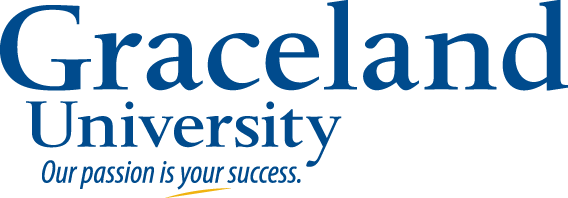 2015-2016Bachelor of Arts (B.A.) Degree:SpanishBachelor of Arts (B.A.) Degree:SpanishCourses in BOLD are required by this majorCourses in regular type are to fulfill general education requirements and DO NOT have to be taken the specific semester stated.Courses in ITALIC are strongly recommendedALSO REQUIRED FOR GRADUATION120 credit hours39 Upper division credits2.00 GPACompletion of all major & gen ed requirementsBachelor of Arts (B.A.) Degree:SpanishBachelor of Arts (B.A.) Degree:SpanishCourses in BOLD are required by this majorCourses in regular type are to fulfill general education requirements and DO NOT have to be taken the specific semester stated.Courses in ITALIC are strongly recommendedALSO REQUIRED FOR GRADUATION120 credit hours39 Upper division credits2.00 GPACompletion of all major & gen ed requirementsFirst Year Fall(consider a WT)GE GoalGE GoalSem HoursDate MetFirst Year SpringGE GoalSem HoursDate MetCourses in BOLD are required by this majorCourses in regular type are to fulfill general education requirements and DO NOT have to be taken the specific semester stated.Courses in ITALIC are strongly recommendedALSO REQUIRED FOR GRADUATION120 credit hours39 Upper division credits2.00 GPACompletion of all major & gen ed requirementsHistory/Political Science      1b1b3Speech Communication3b3Courses in BOLD are required by this majorCourses in regular type are to fulfill general education requirements and DO NOT have to be taken the specific semester stated.Courses in ITALIC are strongly recommendedALSO REQUIRED FOR GRADUATION120 credit hours39 Upper division credits2.00 GPACompletion of all major & gen ed requirementsENGL1410 Modern Rhetoric ORENGL1440 English Honors3C3C3Ethics/Values      3e3Courses in BOLD are required by this majorCourses in regular type are to fulfill general education requirements and DO NOT have to be taken the specific semester stated.Courses in ITALIC are strongly recommendedALSO REQUIRED FOR GRADUATION120 credit hours39 Upper division credits2.00 GPACompletion of all major & gen ed requirementsENGL1410 Modern Rhetoric ORENGL1440 English Honors3C3C3Natural Science      1a3Courses in BOLD are required by this majorCourses in regular type are to fulfill general education requirements and DO NOT have to be taken the specific semester stated.Courses in ITALIC are strongly recommendedALSO REQUIRED FOR GRADUATION120 credit hours39 Upper division credits2.00 GPACompletion of all major & gen ed requirementsSPAN1410 Beginning Spanish**3Mathematics3a3Courses in BOLD are required by this majorCourses in regular type are to fulfill general education requirements and DO NOT have to be taken the specific semester stated.Courses in ITALIC are strongly recommendedALSO REQUIRED FOR GRADUATION120 credit hours39 Upper division credits2.00 GPACompletion of all major & gen ed requirementsINTD1100 Critical Thinking in Arts & Sciences*3SPAN1420 Beginning Spanish II**3Courses in BOLD are required by this majorCourses in regular type are to fulfill general education requirements and DO NOT have to be taken the specific semester stated.Courses in ITALIC are strongly recommendedALSO REQUIRED FOR GRADUATION120 credit hours39 Upper division credits2.00 GPACompletion of all major & gen ed requirementsSocial/Behavioral Science      1c1c3Courses in BOLD are required by this majorCourses in regular type are to fulfill general education requirements and DO NOT have to be taken the specific semester stated.Courses in ITALIC are strongly recommendedALSO REQUIRED FOR GRADUATION120 credit hours39 Upper division credits2.00 GPACompletion of all major & gen ed requirementsTotal Hours15Total Hours15Courses in BOLD are required by this majorCourses in regular type are to fulfill general education requirements and DO NOT have to be taken the specific semester stated.Courses in ITALIC are strongly recommendedALSO REQUIRED FOR GRADUATION120 credit hours39 Upper division credits2.00 GPACompletion of all major & gen ed requirementsNotes:      Notes:      Notes:      Notes:      Notes:      Notes:      Notes:      Notes:      Notes:      Courses in BOLD are required by this majorCourses in regular type are to fulfill general education requirements and DO NOT have to be taken the specific semester stated.Courses in ITALIC are strongly recommendedALSO REQUIRED FOR GRADUATION120 credit hours39 Upper division credits2.00 GPACompletion of all major & gen ed requirementsSecond Year Fall(consider a WT)GE GoalGE GoalSemHoursDate MetSecond Year SpringGE GoalSem HoursDate MetCourses in BOLD are required by this majorCourses in regular type are to fulfill general education requirements and DO NOT have to be taken the specific semester stated.Courses in ITALIC are strongly recommendedALSO REQUIRED FOR GRADUATION120 credit hours39 Upper division credits2.00 GPACompletion of all major & gen ed requirementsSPAN2380 Advanced Spanish3SPAN2450 Hispanic Culture3Courses in BOLD are required by this majorCourses in regular type are to fulfill general education requirements and DO NOT have to be taken the specific semester stated.Courses in ITALIC are strongly recommendedALSO REQUIRED FOR GRADUATION120 credit hours39 Upper division credits2.00 GPACompletion of all major & gen ed requirementsElective      3Elective 3Courses in BOLD are required by this majorCourses in regular type are to fulfill general education requirements and DO NOT have to be taken the specific semester stated.Courses in ITALIC are strongly recommendedALSO REQUIRED FOR GRADUATION120 credit hours39 Upper division credits2.00 GPACompletion of all major & gen ed requirementsHuman Diversity      443HLTH1300 Lifetime Health/Fitness Lab3f2Courses in BOLD are required by this majorCourses in regular type are to fulfill general education requirements and DO NOT have to be taken the specific semester stated.Courses in ITALIC are strongly recommendedALSO REQUIRED FOR GRADUATION120 credit hours39 Upper division credits2.00 GPACompletion of all major & gen ed requirementsSciences Gen Ed Requirement      1d1d3PE Activity      3f3Courses in BOLD are required by this majorCourses in regular type are to fulfill general education requirements and DO NOT have to be taken the specific semester stated.Courses in ITALIC are strongly recommendedALSO REQUIRED FOR GRADUATION120 credit hours39 Upper division credits2.00 GPACompletion of all major & gen ed requirementsMathematics      3a3a3Arts      2a3Courses in BOLD are required by this majorCourses in regular type are to fulfill general education requirements and DO NOT have to be taken the specific semester stated.Courses in ITALIC are strongly recommendedALSO REQUIRED FOR GRADUATION120 credit hours39 Upper division credits2.00 GPACompletion of all major & gen ed requirementsElective      3Courses in BOLD are required by this majorCourses in regular type are to fulfill general education requirements and DO NOT have to be taken the specific semester stated.Courses in ITALIC are strongly recommendedALSO REQUIRED FOR GRADUATION120 credit hours39 Upper division credits2.00 GPACompletion of all major & gen ed requirementsTotal Hours15Total Hours17Courses in BOLD are required by this majorCourses in regular type are to fulfill general education requirements and DO NOT have to be taken the specific semester stated.Courses in ITALIC are strongly recommendedALSO REQUIRED FOR GRADUATION120 credit hours39 Upper division credits2.00 GPACompletion of all major & gen ed requirementsNotes: Be sure to connect with your faculty advisor early on during the third year to discuss internship opportunities! Internships need to be approved in order to receive academic credit.     	Notes: Be sure to connect with your faculty advisor early on during the third year to discuss internship opportunities! Internships need to be approved in order to receive academic credit.     	Notes: Be sure to connect with your faculty advisor early on during the third year to discuss internship opportunities! Internships need to be approved in order to receive academic credit.     	Notes: Be sure to connect with your faculty advisor early on during the third year to discuss internship opportunities! Internships need to be approved in order to receive academic credit.     	Notes: Be sure to connect with your faculty advisor early on during the third year to discuss internship opportunities! Internships need to be approved in order to receive academic credit.     	Notes: Be sure to connect with your faculty advisor early on during the third year to discuss internship opportunities! Internships need to be approved in order to receive academic credit.     	Notes: Be sure to connect with your faculty advisor early on during the third year to discuss internship opportunities! Internships need to be approved in order to receive academic credit.     	Notes: Be sure to connect with your faculty advisor early on during the third year to discuss internship opportunities! Internships need to be approved in order to receive academic credit.     	Notes: Be sure to connect with your faculty advisor early on during the third year to discuss internship opportunities! Internships need to be approved in order to receive academic credit.     	Courses in BOLD are required by this majorCourses in regular type are to fulfill general education requirements and DO NOT have to be taken the specific semester stated.Courses in ITALIC are strongly recommendedALSO REQUIRED FOR GRADUATION120 credit hours39 Upper division credits2.00 GPACompletion of all major & gen ed requirementsThird Year Fall(check your degree audit!)GE GoalGE GoalSemHoursDate MetThird Year SpringGE GoalSem HoursDate Met* See Catalog for specific information+denotes courses offered only every other yearSPAN2440  Conversation & Comp.3SPAN3110 Hisp.  Culture through Film3* See Catalog for specific information+denotes courses offered only every other yearENGL3XXX Adv. Comp (for gen ed)3d3d3SPAN3120 Hisp. Culture through Print3* See Catalog for specific information+denotes courses offered only every other yearUD Elective      3UD Elective 3* See Catalog for specific information+denotes courses offered only every other yearUD Elective      3UD Elective 3* See Catalog for specific information+denotes courses offered only every other yearUD Elective      3Elective      3* See Catalog for specific information+denotes courses offered only every other yearTotal HoursTotal HoursNotes:      Notes:      Notes:      Notes:      Notes:      Notes:      Notes:      Notes:      Notes:      Notes:      Notes:      Notes:      Notes:      Notes:      Notes:      Notes:      Notes:      Notes:      Fourth Year Fall(apply for graduation!)GE GoalGE GoalSemHoursDate MetFourth Year SpringGE GoalSem HoursDate MetStudy Abroad9+9+UD Elective      UD Elective      UD Elective      UD Elective      UD Elective      Total HoursTotal HoursNotes: *** PLEASE CHECK YOUR DEGREE AUDIT TO BE SURE YOU HAVE MET ALL GRADUATION REQUIREMENTS!     Notes: *** PLEASE CHECK YOUR DEGREE AUDIT TO BE SURE YOU HAVE MET ALL GRADUATION REQUIREMENTS!     Notes: *** PLEASE CHECK YOUR DEGREE AUDIT TO BE SURE YOU HAVE MET ALL GRADUATION REQUIREMENTS!     Notes: *** PLEASE CHECK YOUR DEGREE AUDIT TO BE SURE YOU HAVE MET ALL GRADUATION REQUIREMENTS!     Notes: *** PLEASE CHECK YOUR DEGREE AUDIT TO BE SURE YOU HAVE MET ALL GRADUATION REQUIREMENTS!     Notes: *** PLEASE CHECK YOUR DEGREE AUDIT TO BE SURE YOU HAVE MET ALL GRADUATION REQUIREMENTS!     Notes: *** PLEASE CHECK YOUR DEGREE AUDIT TO BE SURE YOU HAVE MET ALL GRADUATION REQUIREMENTS!     Notes: *** PLEASE CHECK YOUR DEGREE AUDIT TO BE SURE YOU HAVE MET ALL GRADUATION REQUIREMENTS!     Notes: *** PLEASE CHECK YOUR DEGREE AUDIT TO BE SURE YOU HAVE MET ALL GRADUATION REQUIREMENTS!     Updated:6/12/2015Notes: *** PLEASE CHECK YOUR DEGREE AUDIT TO BE SURE YOU HAVE MET ALL GRADUATION REQUIREMENTS!     Notes: *** PLEASE CHECK YOUR DEGREE AUDIT TO BE SURE YOU HAVE MET ALL GRADUATION REQUIREMENTS!     Notes: *** PLEASE CHECK YOUR DEGREE AUDIT TO BE SURE YOU HAVE MET ALL GRADUATION REQUIREMENTS!     Notes: *** PLEASE CHECK YOUR DEGREE AUDIT TO BE SURE YOU HAVE MET ALL GRADUATION REQUIREMENTS!     Notes: *** PLEASE CHECK YOUR DEGREE AUDIT TO BE SURE YOU HAVE MET ALL GRADUATION REQUIREMENTS!     Notes: *** PLEASE CHECK YOUR DEGREE AUDIT TO BE SURE YOU HAVE MET ALL GRADUATION REQUIREMENTS!     Notes: *** PLEASE CHECK YOUR DEGREE AUDIT TO BE SURE YOU HAVE MET ALL GRADUATION REQUIREMENTS!     Notes: *** PLEASE CHECK YOUR DEGREE AUDIT TO BE SURE YOU HAVE MET ALL GRADUATION REQUIREMENTS!     Notes: *** PLEASE CHECK YOUR DEGREE AUDIT TO BE SURE YOU HAVE MET ALL GRADUATION REQUIREMENTS!     Updated:6/12/2015* Graduation requirement for all first time freshmen**Spanish majors must complete 30 sh of Spanish , 21 sh at GU and 9 sh during the semester abroad.  (Students with a background in Spanish at the time they enter college are required to take the Language Placement Examination. If their score places them into coursework beyond SPAN1410 Beginning Spanish, the number of hours required for the major will be adjusted accordingly.Disclaimer:  These plans are to be used as guides only and are subject to changes in curriculum requirements. Refer to your Graceland Catalog for complete and accurate information. The student has the ultimate responsibility for scheduling and meeting the graduation requirements.* Graduation requirement for all first time freshmen**Spanish majors must complete 30 sh of Spanish , 21 sh at GU and 9 sh during the semester abroad.  (Students with a background in Spanish at the time they enter college are required to take the Language Placement Examination. If their score places them into coursework beyond SPAN1410 Beginning Spanish, the number of hours required for the major will be adjusted accordingly.Disclaimer:  These plans are to be used as guides only and are subject to changes in curriculum requirements. Refer to your Graceland Catalog for complete and accurate information. The student has the ultimate responsibility for scheduling and meeting the graduation requirements.* Graduation requirement for all first time freshmen**Spanish majors must complete 30 sh of Spanish , 21 sh at GU and 9 sh during the semester abroad.  (Students with a background in Spanish at the time they enter college are required to take the Language Placement Examination. If their score places them into coursework beyond SPAN1410 Beginning Spanish, the number of hours required for the major will be adjusted accordingly.Disclaimer:  These plans are to be used as guides only and are subject to changes in curriculum requirements. Refer to your Graceland Catalog for complete and accurate information. The student has the ultimate responsibility for scheduling and meeting the graduation requirements.* Graduation requirement for all first time freshmen**Spanish majors must complete 30 sh of Spanish , 21 sh at GU and 9 sh during the semester abroad.  (Students with a background in Spanish at the time they enter college are required to take the Language Placement Examination. If their score places them into coursework beyond SPAN1410 Beginning Spanish, the number of hours required for the major will be adjusted accordingly.Disclaimer:  These plans are to be used as guides only and are subject to changes in curriculum requirements. Refer to your Graceland Catalog for complete and accurate information. The student has the ultimate responsibility for scheduling and meeting the graduation requirements.* Graduation requirement for all first time freshmen**Spanish majors must complete 30 sh of Spanish , 21 sh at GU and 9 sh during the semester abroad.  (Students with a background in Spanish at the time they enter college are required to take the Language Placement Examination. If their score places them into coursework beyond SPAN1410 Beginning Spanish, the number of hours required for the major will be adjusted accordingly.Disclaimer:  These plans are to be used as guides only and are subject to changes in curriculum requirements. Refer to your Graceland Catalog for complete and accurate information. The student has the ultimate responsibility for scheduling and meeting the graduation requirements.* Graduation requirement for all first time freshmen**Spanish majors must complete 30 sh of Spanish , 21 sh at GU and 9 sh during the semester abroad.  (Students with a background in Spanish at the time they enter college are required to take the Language Placement Examination. If their score places them into coursework beyond SPAN1410 Beginning Spanish, the number of hours required for the major will be adjusted accordingly.Disclaimer:  These plans are to be used as guides only and are subject to changes in curriculum requirements. Refer to your Graceland Catalog for complete and accurate information. The student has the ultimate responsibility for scheduling and meeting the graduation requirements.* Graduation requirement for all first time freshmen**Spanish majors must complete 30 sh of Spanish , 21 sh at GU and 9 sh during the semester abroad.  (Students with a background in Spanish at the time they enter college are required to take the Language Placement Examination. If their score places them into coursework beyond SPAN1410 Beginning Spanish, the number of hours required for the major will be adjusted accordingly.Disclaimer:  These plans are to be used as guides only and are subject to changes in curriculum requirements. Refer to your Graceland Catalog for complete and accurate information. The student has the ultimate responsibility for scheduling and meeting the graduation requirements.* Graduation requirement for all first time freshmen**Spanish majors must complete 30 sh of Spanish , 21 sh at GU and 9 sh during the semester abroad.  (Students with a background in Spanish at the time they enter college are required to take the Language Placement Examination. If their score places them into coursework beyond SPAN1410 Beginning Spanish, the number of hours required for the major will be adjusted accordingly.Disclaimer:  These plans are to be used as guides only and are subject to changes in curriculum requirements. Refer to your Graceland Catalog for complete and accurate information. The student has the ultimate responsibility for scheduling and meeting the graduation requirements.* Graduation requirement for all first time freshmen**Spanish majors must complete 30 sh of Spanish , 21 sh at GU and 9 sh during the semester abroad.  (Students with a background in Spanish at the time they enter college are required to take the Language Placement Examination. If their score places them into coursework beyond SPAN1410 Beginning Spanish, the number of hours required for the major will be adjusted accordingly.Disclaimer:  These plans are to be used as guides only and are subject to changes in curriculum requirements. Refer to your Graceland Catalog for complete and accurate information. The student has the ultimate responsibility for scheduling and meeting the graduation requirements.Name:      ID:     * Graduation requirement for all first time freshmen**Spanish majors must complete 30 sh of Spanish , 21 sh at GU and 9 sh during the semester abroad.  (Students with a background in Spanish at the time they enter college are required to take the Language Placement Examination. If their score places them into coursework beyond SPAN1410 Beginning Spanish, the number of hours required for the major will be adjusted accordingly.Disclaimer:  These plans are to be used as guides only and are subject to changes in curriculum requirements. Refer to your Graceland Catalog for complete and accurate information. The student has the ultimate responsibility for scheduling and meeting the graduation requirements.* Graduation requirement for all first time freshmen**Spanish majors must complete 30 sh of Spanish , 21 sh at GU and 9 sh during the semester abroad.  (Students with a background in Spanish at the time they enter college are required to take the Language Placement Examination. If their score places them into coursework beyond SPAN1410 Beginning Spanish, the number of hours required for the major will be adjusted accordingly.Disclaimer:  These plans are to be used as guides only and are subject to changes in curriculum requirements. Refer to your Graceland Catalog for complete and accurate information. The student has the ultimate responsibility for scheduling and meeting the graduation requirements.* Graduation requirement for all first time freshmen**Spanish majors must complete 30 sh of Spanish , 21 sh at GU and 9 sh during the semester abroad.  (Students with a background in Spanish at the time they enter college are required to take the Language Placement Examination. If their score places them into coursework beyond SPAN1410 Beginning Spanish, the number of hours required for the major will be adjusted accordingly.Disclaimer:  These plans are to be used as guides only and are subject to changes in curriculum requirements. Refer to your Graceland Catalog for complete and accurate information. The student has the ultimate responsibility for scheduling and meeting the graduation requirements.* Graduation requirement for all first time freshmen**Spanish majors must complete 30 sh of Spanish , 21 sh at GU and 9 sh during the semester abroad.  (Students with a background in Spanish at the time they enter college are required to take the Language Placement Examination. If their score places them into coursework beyond SPAN1410 Beginning Spanish, the number of hours required for the major will be adjusted accordingly.Disclaimer:  These plans are to be used as guides only and are subject to changes in curriculum requirements. Refer to your Graceland Catalog for complete and accurate information. The student has the ultimate responsibility for scheduling and meeting the graduation requirements.* Graduation requirement for all first time freshmen**Spanish majors must complete 30 sh of Spanish , 21 sh at GU and 9 sh during the semester abroad.  (Students with a background in Spanish at the time they enter college are required to take the Language Placement Examination. If their score places them into coursework beyond SPAN1410 Beginning Spanish, the number of hours required for the major will be adjusted accordingly.Disclaimer:  These plans are to be used as guides only and are subject to changes in curriculum requirements. Refer to your Graceland Catalog for complete and accurate information. The student has the ultimate responsibility for scheduling and meeting the graduation requirements.* Graduation requirement for all first time freshmen**Spanish majors must complete 30 sh of Spanish , 21 sh at GU and 9 sh during the semester abroad.  (Students with a background in Spanish at the time they enter college are required to take the Language Placement Examination. If their score places them into coursework beyond SPAN1410 Beginning Spanish, the number of hours required for the major will be adjusted accordingly.Disclaimer:  These plans are to be used as guides only and are subject to changes in curriculum requirements. Refer to your Graceland Catalog for complete and accurate information. The student has the ultimate responsibility for scheduling and meeting the graduation requirements.* Graduation requirement for all first time freshmen**Spanish majors must complete 30 sh of Spanish , 21 sh at GU and 9 sh during the semester abroad.  (Students with a background in Spanish at the time they enter college are required to take the Language Placement Examination. If their score places them into coursework beyond SPAN1410 Beginning Spanish, the number of hours required for the major will be adjusted accordingly.Disclaimer:  These plans are to be used as guides only and are subject to changes in curriculum requirements. Refer to your Graceland Catalog for complete and accurate information. The student has the ultimate responsibility for scheduling and meeting the graduation requirements.* Graduation requirement for all first time freshmen**Spanish majors must complete 30 sh of Spanish , 21 sh at GU and 9 sh during the semester abroad.  (Students with a background in Spanish at the time they enter college are required to take the Language Placement Examination. If their score places them into coursework beyond SPAN1410 Beginning Spanish, the number of hours required for the major will be adjusted accordingly.Disclaimer:  These plans are to be used as guides only and are subject to changes in curriculum requirements. Refer to your Graceland Catalog for complete and accurate information. The student has the ultimate responsibility for scheduling and meeting the graduation requirements.* Graduation requirement for all first time freshmen**Spanish majors must complete 30 sh of Spanish , 21 sh at GU and 9 sh during the semester abroad.  (Students with a background in Spanish at the time they enter college are required to take the Language Placement Examination. If their score places them into coursework beyond SPAN1410 Beginning Spanish, the number of hours required for the major will be adjusted accordingly.Disclaimer:  These plans are to be used as guides only and are subject to changes in curriculum requirements. Refer to your Graceland Catalog for complete and accurate information. The student has the ultimate responsibility for scheduling and meeting the graduation requirements.* Graduation requirement for all first time freshmen**Spanish majors must complete 30 sh of Spanish , 21 sh at GU and 9 sh during the semester abroad.  (Students with a background in Spanish at the time they enter college are required to take the Language Placement Examination. If their score places them into coursework beyond SPAN1410 Beginning Spanish, the number of hours required for the major will be adjusted accordingly.Disclaimer:  These plans are to be used as guides only and are subject to changes in curriculum requirements. Refer to your Graceland Catalog for complete and accurate information. The student has the ultimate responsibility for scheduling and meeting the graduation requirements.* Graduation requirement for all first time freshmen**Spanish majors must complete 30 sh of Spanish , 21 sh at GU and 9 sh during the semester abroad.  (Students with a background in Spanish at the time they enter college are required to take the Language Placement Examination. If their score places them into coursework beyond SPAN1410 Beginning Spanish, the number of hours required for the major will be adjusted accordingly.Disclaimer:  These plans are to be used as guides only and are subject to changes in curriculum requirements. Refer to your Graceland Catalog for complete and accurate information. The student has the ultimate responsibility for scheduling and meeting the graduation requirements.* Graduation requirement for all first time freshmen**Spanish majors must complete 30 sh of Spanish , 21 sh at GU and 9 sh during the semester abroad.  (Students with a background in Spanish at the time they enter college are required to take the Language Placement Examination. If their score places them into coursework beyond SPAN1410 Beginning Spanish, the number of hours required for the major will be adjusted accordingly.Disclaimer:  These plans are to be used as guides only and are subject to changes in curriculum requirements. Refer to your Graceland Catalog for complete and accurate information. The student has the ultimate responsibility for scheduling and meeting the graduation requirements.* Graduation requirement for all first time freshmen**Spanish majors must complete 30 sh of Spanish , 21 sh at GU and 9 sh during the semester abroad.  (Students with a background in Spanish at the time they enter college are required to take the Language Placement Examination. If their score places them into coursework beyond SPAN1410 Beginning Spanish, the number of hours required for the major will be adjusted accordingly.Disclaimer:  These plans are to be used as guides only and are subject to changes in curriculum requirements. Refer to your Graceland Catalog for complete and accurate information. The student has the ultimate responsibility for scheduling and meeting the graduation requirements.* Graduation requirement for all first time freshmen**Spanish majors must complete 30 sh of Spanish , 21 sh at GU and 9 sh during the semester abroad.  (Students with a background in Spanish at the time they enter college are required to take the Language Placement Examination. If their score places them into coursework beyond SPAN1410 Beginning Spanish, the number of hours required for the major will be adjusted accordingly.Disclaimer:  These plans are to be used as guides only and are subject to changes in curriculum requirements. Refer to your Graceland Catalog for complete and accurate information. The student has the ultimate responsibility for scheduling and meeting the graduation requirements.* Graduation requirement for all first time freshmen**Spanish majors must complete 30 sh of Spanish , 21 sh at GU and 9 sh during the semester abroad.  (Students with a background in Spanish at the time they enter college are required to take the Language Placement Examination. If their score places them into coursework beyond SPAN1410 Beginning Spanish, the number of hours required for the major will be adjusted accordingly.Disclaimer:  These plans are to be used as guides only and are subject to changes in curriculum requirements. Refer to your Graceland Catalog for complete and accurate information. The student has the ultimate responsibility for scheduling and meeting the graduation requirements.* Graduation requirement for all first time freshmen**Spanish majors must complete 30 sh of Spanish , 21 sh at GU and 9 sh during the semester abroad.  (Students with a background in Spanish at the time they enter college are required to take the Language Placement Examination. If their score places them into coursework beyond SPAN1410 Beginning Spanish, the number of hours required for the major will be adjusted accordingly.Disclaimer:  These plans are to be used as guides only and are subject to changes in curriculum requirements. Refer to your Graceland Catalog for complete and accurate information. The student has the ultimate responsibility for scheduling and meeting the graduation requirements.* Graduation requirement for all first time freshmen**Spanish majors must complete 30 sh of Spanish , 21 sh at GU and 9 sh during the semester abroad.  (Students with a background in Spanish at the time they enter college are required to take the Language Placement Examination. If their score places them into coursework beyond SPAN1410 Beginning Spanish, the number of hours required for the major will be adjusted accordingly.Disclaimer:  These plans are to be used as guides only and are subject to changes in curriculum requirements. Refer to your Graceland Catalog for complete and accurate information. The student has the ultimate responsibility for scheduling and meeting the graduation requirements.* Graduation requirement for all first time freshmen**Spanish majors must complete 30 sh of Spanish , 21 sh at GU and 9 sh during the semester abroad.  (Students with a background in Spanish at the time they enter college are required to take the Language Placement Examination. If their score places them into coursework beyond SPAN1410 Beginning Spanish, the number of hours required for the major will be adjusted accordingly.Disclaimer:  These plans are to be used as guides only and are subject to changes in curriculum requirements. Refer to your Graceland Catalog for complete and accurate information. The student has the ultimate responsibility for scheduling and meeting the graduation requirements.